Publicado en Madrid  el 29/01/2019 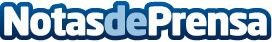 Amazing señala aspectos clave para que los productos se conviertan en las estrellas del catálogo de Amazon5 de cada 10 usuarios entran en la plataforma para consultar y comparar productosDatos de contacto:Redacción Nota de prensa publicada en: https://www.notasdeprensa.es/amazing-senala-aspectos-clave-para-que-los Categorias: Nacional Telecomunicaciones Marketing Consumo http://www.notasdeprensa.es